Wtorek 7 IV 2020Słuchanie opowiadania „Historia żółtego kurczątka” B. Machoń.Na wiejskim podwórku, w przytulnym kurniku, mieszkało sobie śliczne kurczątko ze swoją mamą-kurą i tatą-kogutem. Mama kura uczyła je dreptać po podwórku i wygrzebywać pazurkami z ziemi pyszne ziarenka i robaczki. Tata kogut pokazywał, jak trzeba wskakiwać na płot i piać donośnie-kukuryku. Oboje rodzice bardzo kochali swoje maleństwo. Aż nagle, któregoś dnia, a było to wczesna wiosna, kurczątko spostrzegło, że rodzice nie mają już dla niego tyle czasu. Pii, pii ... pobaw się ze mną, mamo - prosiło.-Ko, ko, ko –gdakała kura, nie mama dzisiaj czasu, muszę znieść dużo jajek, ko, ko ,ko Wielkanoc już blisko! pobaw się samo Maleństwo. I kura poszła znosić jajka. Kurczątko pobiegło do taty koguta.-Pi, pi ... Nudzi mi się ... Pobaw się ze mną tatusiu! - Kukuryku ! Nie mam dziś czasu, muszę obudzić gospodynie i ogłosić całemu światu, że Wielkanoc już blisko. Pobaw się samo Maleństwo i kogut wskoczył na płot wołając donośnie –kukuryku! Obrażone kurczątko poszło w świat. Na łące spotkało baranka. -Bee, bee, dokąd idziesz Maleństwo ? Takie małe kurczątka nie powinny oddalać się same od domu, bee...- Pi,pii... Przez tę Wielkanoc nikt nie ma dla mnie czasu. Komu w ogóle potrzebne są te Święta? - Jak to, bee...nie wiesz? No to posłuchaj: - Święta potrzebne są kwiatom, żeby mogły kolorami przystroić świat.-Święta potrzebne są mamusiom, żeby mogły upiec pyszne wielkanocne ciasta: baby i mazurki.-Święta potrzebne są tatusiom, żeby mogli zaczarować jajka w kolorowe pisanki.-Święta potrzebne są też dzieciom, żeby mogły znaleźć prezenty od wielkanocnego zajączka. Aha ! Pi, pii teraz już rozumiem, muszę szybko przeprosić rodziców, że byłem niegrzeczne, a potem pobiegnę sprawdzić czy wszystko już gotowe do Wielkanocy. Pi, pii... do widzenia baranku.Rozmowa :Kto był bohaterem opowiadania?.Dlaczego rodzice nie mieli czasu?.Kogo spotkało kurczątko ?.Komu potrzebne są Święta?.Zabawa.Na wyraz związany ze Świętami Wielkanocnymi (np. jajko, kurczaczek, oblewanie wodą itp.), dziecko podskakuje. Na wyraz inny np.: choinka, tort, Mikołaj – dziecko kuca.Ćwiczenia relaksacyjne – masażyk (str. PRZEDSZKOLA.EDU.PL). Rodzic wykonuje masaż na plecach dziecka, później dziecko to samo robi mamie – miłej zabawy.Stary niedźwiedź mocno śpi i o Wielkanocy śni.Śniła mu się pisaneczka -  rysowanie jajka na plecach.Ta co cała jest w kropeczkach - uderzanie paluszkami i kropkami.Była też w paseczki - rysujemy paseczki.I w wesoła krateczki – rysujemy krateczkę.Ta w malutki ślimaczki – rysujemy ślimaczki.I żółciutkie kurczaczki – rysujemy kurczaczki : kółko, kółko, nóżki, Dziubek.Cii…. Wielkanoc, ach to ty – uderzanie całymi dłońmi.Kroimy wyrazy – zabawa dydaktycznaDziecko dzieli na sylaby wyrazy : Wielkanoc, święta, palma, jajko, pisanka, życzenia, kurczątko, zajączek, baranek, śmigus – dyngus, i podaje liczbę sylab w wyrazie.Zabawy ruchowe.Ręce w górę, wznos w przód lewej nogi lekko nad podłogą – wytrzymać 5 s.Ręce w górę, wznos w przód prawej nogi lekko nad podłogą – 5s, opuścić.Ręce w bok, wznos prawej nogi w bok lekko nad podłogę – 5s, opuścić.Ręce w bok, wznos lewej nogi i w bok lekko nad podłogę – 5s, opuścić.Ręce w bok, wznos prawej nogi w przód, podskakujemy 5 razy na lewej nodze, zmiana nogi ćwiczącej.Rozkrok – ramiona w bok. Podskokiem przejście do pozycji o nogach złączonych i ramionach w dół, podskok  - przejście do rozkroku i ramiona w bok. Powtórzyć 5 razy.Dziecko kładzie się na podłogę, chusteczkę kładzie na twarz, wykonuje wdech nosem i wydech ustami tak, żeby chusteczka uniosła się ponad twarz, powtarzamy kilkakrotnie.„Jajko” – uzupełnienie wzoru plasteliną, modeliną, kolorowanie kredkami, farbami, według własnego pomysłu.Uwaga kochane dzieci. Pamiętajcie, że taj jak w przedszkolu pięknie sprzątacie (z niewielkimi wyjątkami), tak proszę Was dbajcie o porządek w swoim pokoju, porządkujcie zabawki, pomóżcie mamie. Pozdrawiam.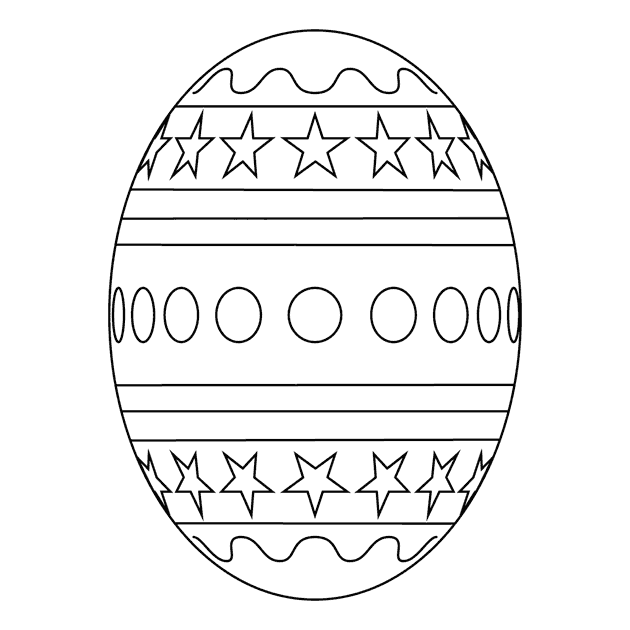 